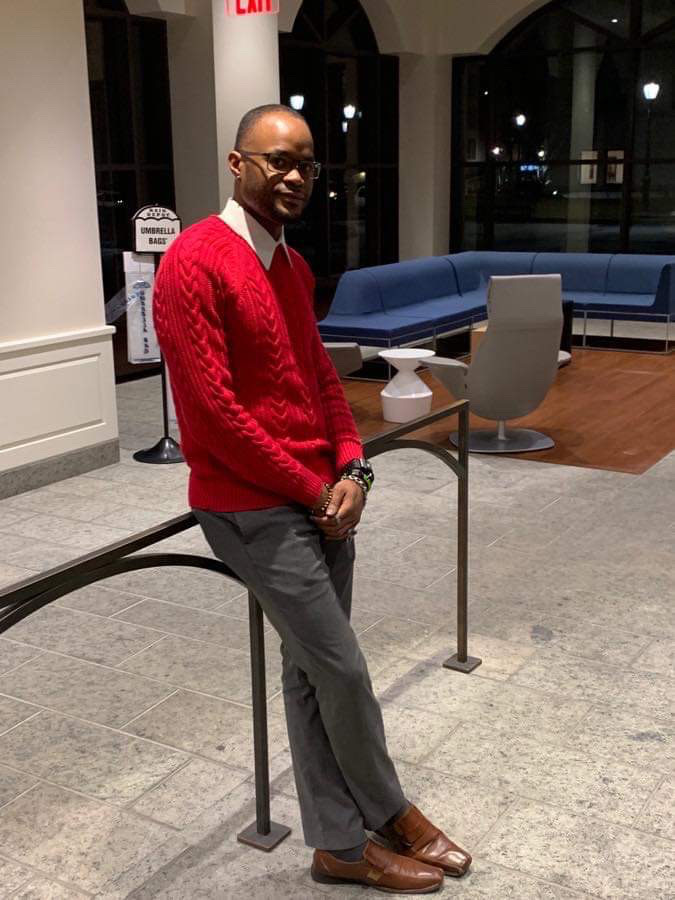 Where Are They Now?A look into former High Road School of Hartford High School student, Demar Porter’s, life after High Road.Where Are They Now?A look into former High Road School of Hartford High School student, Demar Porter’s, life after High Road.Demar PorterOwner:  Two Brother’s Electronics       Since attending High Road School of Hartford High School, Demar Porter has accomplished a lot.  Demar is the owner of his own business, Two Brother’s Electronics in which he repairs laptops and electronic devices out of Hartford, CT.  In order to open his own business, after leaving High Road School of Hartford High School, Demar received his High School Diploma.  He then attended the Job Corps, where he was the first person to graduate within 7 months and attained his Certification as a Computer Technician.  Demar credits his ability to focus on his work as to the reason why he was able to complete his program in record time.       Staff who took the time to understand Demar and never gave up on him, some of those staff like Ms. Ronda Russo who he still speaks with today, are one of the things Demar remembers the most about High Road School.  As students would tell you today, being on Blue Level was something Demar was proud to earn and gain the privileges of while attending our schools.  A special memory for Demar was being able to pass out lunches around the school with staff member as this was a task he had to earn to be able to assist with.  He commends High Road school for helping him to learn emotional regulation skills, to ask for help when you need it and to be on time!       When tasked with providing some words of advice for current students, Demar had several.  “Staff are there to help you and they want to see you do better so take the lesson they are trying ot give you”.  He also mentioned that if you “try to do your best, you will be successful”.  Demar finished by saying “Put your best foot forward”.        Since attending High Road School of Hartford High School, Demar Porter has accomplished a lot.  Demar is the owner of his own business, Two Brother’s Electronics in which he repairs laptops and electronic devices out of Hartford, CT.  In order to open his own business, after leaving High Road School of Hartford High School, Demar received his High School Diploma.  He then attended the Job Corps, where he was the first person to graduate within 7 months and attained his Certification as a Computer Technician.  Demar credits his ability to focus on his work as to the reason why he was able to complete his program in record time.       Staff who took the time to understand Demar and never gave up on him, some of those staff like Ms. Ronda Russo who he still speaks with today, are one of the things Demar remembers the most about High Road School.  As students would tell you today, being on Blue Level was something Demar was proud to earn and gain the privileges of while attending our schools.  A special memory for Demar was being able to pass out lunches around the school with staff member as this was a task he had to earn to be able to assist with.  He commends High Road school for helping him to learn emotional regulation skills, to ask for help when you need it and to be on time!       When tasked with providing some words of advice for current students, Demar had several.  “Staff are there to help you and they want to see you do better so take the lesson they are trying ot give you”.  He also mentioned that if you “try to do your best, you will be successful”.  Demar finished by saying “Put your best foot forward”.        Since attending High Road School of Hartford High School, Demar Porter has accomplished a lot.  Demar is the owner of his own business, Two Brother’s Electronics in which he repairs laptops and electronic devices out of Hartford, CT.  In order to open his own business, after leaving High Road School of Hartford High School, Demar received his High School Diploma.  He then attended the Job Corps, where he was the first person to graduate within 7 months and attained his Certification as a Computer Technician.  Demar credits his ability to focus on his work as to the reason why he was able to complete his program in record time.       Staff who took the time to understand Demar and never gave up on him, some of those staff like Ms. Ronda Russo who he still speaks with today, are one of the things Demar remembers the most about High Road School.  As students would tell you today, being on Blue Level was something Demar was proud to earn and gain the privileges of while attending our schools.  A special memory for Demar was being able to pass out lunches around the school with staff member as this was a task he had to earn to be able to assist with.  He commends High Road school for helping him to learn emotional regulation skills, to ask for help when you need it and to be on time!       When tasked with providing some words of advice for current students, Demar had several.  “Staff are there to help you and they want to see you do better so take the lesson they are trying ot give you”.  He also mentioned that if you “try to do your best, you will be successful”.  Demar finished by saying “Put your best foot forward”.        Since attending High Road School of Hartford High School, Demar Porter has accomplished a lot.  Demar is the owner of his own business, Two Brother’s Electronics in which he repairs laptops and electronic devices out of Hartford, CT.  In order to open his own business, after leaving High Road School of Hartford High School, Demar received his High School Diploma.  He then attended the Job Corps, where he was the first person to graduate within 7 months and attained his Certification as a Computer Technician.  Demar credits his ability to focus on his work as to the reason why he was able to complete his program in record time.       Staff who took the time to understand Demar and never gave up on him, some of those staff like Ms. Ronda Russo who he still speaks with today, are one of the things Demar remembers the most about High Road School.  As students would tell you today, being on Blue Level was something Demar was proud to earn and gain the privileges of while attending our schools.  A special memory for Demar was being able to pass out lunches around the school with staff member as this was a task he had to earn to be able to assist with.  He commends High Road school for helping him to learn emotional regulation skills, to ask for help when you need it and to be on time!       When tasked with providing some words of advice for current students, Demar had several.  “Staff are there to help you and they want to see you do better so take the lesson they are trying ot give you”.  He also mentioned that if you “try to do your best, you will be successful”.  Demar finished by saying “Put your best foot forward”. 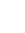 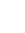 Certified Computer Technician       Since attending High Road School of Hartford High School, Demar Porter has accomplished a lot.  Demar is the owner of his own business, Two Brother’s Electronics in which he repairs laptops and electronic devices out of Hartford, CT.  In order to open his own business, after leaving High Road School of Hartford High School, Demar received his High School Diploma.  He then attended the Job Corps, where he was the first person to graduate within 7 months and attained his Certification as a Computer Technician.  Demar credits his ability to focus on his work as to the reason why he was able to complete his program in record time.       Staff who took the time to understand Demar and never gave up on him, some of those staff like Ms. Ronda Russo who he still speaks with today, are one of the things Demar remembers the most about High Road School.  As students would tell you today, being on Blue Level was something Demar was proud to earn and gain the privileges of while attending our schools.  A special memory for Demar was being able to pass out lunches around the school with staff member as this was a task he had to earn to be able to assist with.  He commends High Road school for helping him to learn emotional regulation skills, to ask for help when you need it and to be on time!       When tasked with providing some words of advice for current students, Demar had several.  “Staff are there to help you and they want to see you do better so take the lesson they are trying ot give you”.  He also mentioned that if you “try to do your best, you will be successful”.  Demar finished by saying “Put your best foot forward”.        Since attending High Road School of Hartford High School, Demar Porter has accomplished a lot.  Demar is the owner of his own business, Two Brother’s Electronics in which he repairs laptops and electronic devices out of Hartford, CT.  In order to open his own business, after leaving High Road School of Hartford High School, Demar received his High School Diploma.  He then attended the Job Corps, where he was the first person to graduate within 7 months and attained his Certification as a Computer Technician.  Demar credits his ability to focus on his work as to the reason why he was able to complete his program in record time.       Staff who took the time to understand Demar and never gave up on him, some of those staff like Ms. Ronda Russo who he still speaks with today, are one of the things Demar remembers the most about High Road School.  As students would tell you today, being on Blue Level was something Demar was proud to earn and gain the privileges of while attending our schools.  A special memory for Demar was being able to pass out lunches around the school with staff member as this was a task he had to earn to be able to assist with.  He commends High Road school for helping him to learn emotional regulation skills, to ask for help when you need it and to be on time!       When tasked with providing some words of advice for current students, Demar had several.  “Staff are there to help you and they want to see you do better so take the lesson they are trying ot give you”.  He also mentioned that if you “try to do your best, you will be successful”.  Demar finished by saying “Put your best foot forward”.        Since attending High Road School of Hartford High School, Demar Porter has accomplished a lot.  Demar is the owner of his own business, Two Brother’s Electronics in which he repairs laptops and electronic devices out of Hartford, CT.  In order to open his own business, after leaving High Road School of Hartford High School, Demar received his High School Diploma.  He then attended the Job Corps, where he was the first person to graduate within 7 months and attained his Certification as a Computer Technician.  Demar credits his ability to focus on his work as to the reason why he was able to complete his program in record time.       Staff who took the time to understand Demar and never gave up on him, some of those staff like Ms. Ronda Russo who he still speaks with today, are one of the things Demar remembers the most about High Road School.  As students would tell you today, being on Blue Level was something Demar was proud to earn and gain the privileges of while attending our schools.  A special memory for Demar was being able to pass out lunches around the school with staff member as this was a task he had to earn to be able to assist with.  He commends High Road school for helping him to learn emotional regulation skills, to ask for help when you need it and to be on time!       When tasked with providing some words of advice for current students, Demar had several.  “Staff are there to help you and they want to see you do better so take the lesson they are trying ot give you”.  He also mentioned that if you “try to do your best, you will be successful”.  Demar finished by saying “Put your best foot forward”.        Since attending High Road School of Hartford High School, Demar Porter has accomplished a lot.  Demar is the owner of his own business, Two Brother’s Electronics in which he repairs laptops and electronic devices out of Hartford, CT.  In order to open his own business, after leaving High Road School of Hartford High School, Demar received his High School Diploma.  He then attended the Job Corps, where he was the first person to graduate within 7 months and attained his Certification as a Computer Technician.  Demar credits his ability to focus on his work as to the reason why he was able to complete his program in record time.       Staff who took the time to understand Demar and never gave up on him, some of those staff like Ms. Ronda Russo who he still speaks with today, are one of the things Demar remembers the most about High Road School.  As students would tell you today, being on Blue Level was something Demar was proud to earn and gain the privileges of while attending our schools.  A special memory for Demar was being able to pass out lunches around the school with staff member as this was a task he had to earn to be able to assist with.  He commends High Road school for helping him to learn emotional regulation skills, to ask for help when you need it and to be on time!       When tasked with providing some words of advice for current students, Demar had several.  “Staff are there to help you and they want to see you do better so take the lesson they are trying ot give you”.  He also mentioned that if you “try to do your best, you will be successful”.  Demar finished by saying “Put your best foot forward”. 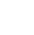 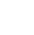 Business Owner       Since attending High Road School of Hartford High School, Demar Porter has accomplished a lot.  Demar is the owner of his own business, Two Brother’s Electronics in which he repairs laptops and electronic devices out of Hartford, CT.  In order to open his own business, after leaving High Road School of Hartford High School, Demar received his High School Diploma.  He then attended the Job Corps, where he was the first person to graduate within 7 months and attained his Certification as a Computer Technician.  Demar credits his ability to focus on his work as to the reason why he was able to complete his program in record time.       Staff who took the time to understand Demar and never gave up on him, some of those staff like Ms. Ronda Russo who he still speaks with today, are one of the things Demar remembers the most about High Road School.  As students would tell you today, being on Blue Level was something Demar was proud to earn and gain the privileges of while attending our schools.  A special memory for Demar was being able to pass out lunches around the school with staff member as this was a task he had to earn to be able to assist with.  He commends High Road school for helping him to learn emotional regulation skills, to ask for help when you need it and to be on time!       When tasked with providing some words of advice for current students, Demar had several.  “Staff are there to help you and they want to see you do better so take the lesson they are trying ot give you”.  He also mentioned that if you “try to do your best, you will be successful”.  Demar finished by saying “Put your best foot forward”.        Since attending High Road School of Hartford High School, Demar Porter has accomplished a lot.  Demar is the owner of his own business, Two Brother’s Electronics in which he repairs laptops and electronic devices out of Hartford, CT.  In order to open his own business, after leaving High Road School of Hartford High School, Demar received his High School Diploma.  He then attended the Job Corps, where he was the first person to graduate within 7 months and attained his Certification as a Computer Technician.  Demar credits his ability to focus on his work as to the reason why he was able to complete his program in record time.       Staff who took the time to understand Demar and never gave up on him, some of those staff like Ms. Ronda Russo who he still speaks with today, are one of the things Demar remembers the most about High Road School.  As students would tell you today, being on Blue Level was something Demar was proud to earn and gain the privileges of while attending our schools.  A special memory for Demar was being able to pass out lunches around the school with staff member as this was a task he had to earn to be able to assist with.  He commends High Road school for helping him to learn emotional regulation skills, to ask for help when you need it and to be on time!       When tasked with providing some words of advice for current students, Demar had several.  “Staff are there to help you and they want to see you do better so take the lesson they are trying ot give you”.  He also mentioned that if you “try to do your best, you will be successful”.  Demar finished by saying “Put your best foot forward”.        Since attending High Road School of Hartford High School, Demar Porter has accomplished a lot.  Demar is the owner of his own business, Two Brother’s Electronics in which he repairs laptops and electronic devices out of Hartford, CT.  In order to open his own business, after leaving High Road School of Hartford High School, Demar received his High School Diploma.  He then attended the Job Corps, where he was the first person to graduate within 7 months and attained his Certification as a Computer Technician.  Demar credits his ability to focus on his work as to the reason why he was able to complete his program in record time.       Staff who took the time to understand Demar and never gave up on him, some of those staff like Ms. Ronda Russo who he still speaks with today, are one of the things Demar remembers the most about High Road School.  As students would tell you today, being on Blue Level was something Demar was proud to earn and gain the privileges of while attending our schools.  A special memory for Demar was being able to pass out lunches around the school with staff member as this was a task he had to earn to be able to assist with.  He commends High Road school for helping him to learn emotional regulation skills, to ask for help when you need it and to be on time!       When tasked with providing some words of advice for current students, Demar had several.  “Staff are there to help you and they want to see you do better so take the lesson they are trying ot give you”.  He also mentioned that if you “try to do your best, you will be successful”.  Demar finished by saying “Put your best foot forward”.        Since attending High Road School of Hartford High School, Demar Porter has accomplished a lot.  Demar is the owner of his own business, Two Brother’s Electronics in which he repairs laptops and electronic devices out of Hartford, CT.  In order to open his own business, after leaving High Road School of Hartford High School, Demar received his High School Diploma.  He then attended the Job Corps, where he was the first person to graduate within 7 months and attained his Certification as a Computer Technician.  Demar credits his ability to focus on his work as to the reason why he was able to complete his program in record time.       Staff who took the time to understand Demar and never gave up on him, some of those staff like Ms. Ronda Russo who he still speaks with today, are one of the things Demar remembers the most about High Road School.  As students would tell you today, being on Blue Level was something Demar was proud to earn and gain the privileges of while attending our schools.  A special memory for Demar was being able to pass out lunches around the school with staff member as this was a task he had to earn to be able to assist with.  He commends High Road school for helping him to learn emotional regulation skills, to ask for help when you need it and to be on time!       When tasked with providing some words of advice for current students, Demar had several.  “Staff are there to help you and they want to see you do better so take the lesson they are trying ot give you”.  He also mentioned that if you “try to do your best, you will be successful”.  Demar finished by saying “Put your best foot forward”. 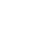 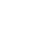 Former High Road School of Hartford High School student       Since attending High Road School of Hartford High School, Demar Porter has accomplished a lot.  Demar is the owner of his own business, Two Brother’s Electronics in which he repairs laptops and electronic devices out of Hartford, CT.  In order to open his own business, after leaving High Road School of Hartford High School, Demar received his High School Diploma.  He then attended the Job Corps, where he was the first person to graduate within 7 months and attained his Certification as a Computer Technician.  Demar credits his ability to focus on his work as to the reason why he was able to complete his program in record time.       Staff who took the time to understand Demar and never gave up on him, some of those staff like Ms. Ronda Russo who he still speaks with today, are one of the things Demar remembers the most about High Road School.  As students would tell you today, being on Blue Level was something Demar was proud to earn and gain the privileges of while attending our schools.  A special memory for Demar was being able to pass out lunches around the school with staff member as this was a task he had to earn to be able to assist with.  He commends High Road school for helping him to learn emotional regulation skills, to ask for help when you need it and to be on time!       When tasked with providing some words of advice for current students, Demar had several.  “Staff are there to help you and they want to see you do better so take the lesson they are trying ot give you”.  He also mentioned that if you “try to do your best, you will be successful”.  Demar finished by saying “Put your best foot forward”.        Since attending High Road School of Hartford High School, Demar Porter has accomplished a lot.  Demar is the owner of his own business, Two Brother’s Electronics in which he repairs laptops and electronic devices out of Hartford, CT.  In order to open his own business, after leaving High Road School of Hartford High School, Demar received his High School Diploma.  He then attended the Job Corps, where he was the first person to graduate within 7 months and attained his Certification as a Computer Technician.  Demar credits his ability to focus on his work as to the reason why he was able to complete his program in record time.       Staff who took the time to understand Demar and never gave up on him, some of those staff like Ms. Ronda Russo who he still speaks with today, are one of the things Demar remembers the most about High Road School.  As students would tell you today, being on Blue Level was something Demar was proud to earn and gain the privileges of while attending our schools.  A special memory for Demar was being able to pass out lunches around the school with staff member as this was a task he had to earn to be able to assist with.  He commends High Road school for helping him to learn emotional regulation skills, to ask for help when you need it and to be on time!       When tasked with providing some words of advice for current students, Demar had several.  “Staff are there to help you and they want to see you do better so take the lesson they are trying ot give you”.  He also mentioned that if you “try to do your best, you will be successful”.  Demar finished by saying “Put your best foot forward”.        Since attending High Road School of Hartford High School, Demar Porter has accomplished a lot.  Demar is the owner of his own business, Two Brother’s Electronics in which he repairs laptops and electronic devices out of Hartford, CT.  In order to open his own business, after leaving High Road School of Hartford High School, Demar received his High School Diploma.  He then attended the Job Corps, where he was the first person to graduate within 7 months and attained his Certification as a Computer Technician.  Demar credits his ability to focus on his work as to the reason why he was able to complete his program in record time.       Staff who took the time to understand Demar and never gave up on him, some of those staff like Ms. Ronda Russo who he still speaks with today, are one of the things Demar remembers the most about High Road School.  As students would tell you today, being on Blue Level was something Demar was proud to earn and gain the privileges of while attending our schools.  A special memory for Demar was being able to pass out lunches around the school with staff member as this was a task he had to earn to be able to assist with.  He commends High Road school for helping him to learn emotional regulation skills, to ask for help when you need it and to be on time!       When tasked with providing some words of advice for current students, Demar had several.  “Staff are there to help you and they want to see you do better so take the lesson they are trying ot give you”.  He also mentioned that if you “try to do your best, you will be successful”.  Demar finished by saying “Put your best foot forward”.        Since attending High Road School of Hartford High School, Demar Porter has accomplished a lot.  Demar is the owner of his own business, Two Brother’s Electronics in which he repairs laptops and electronic devices out of Hartford, CT.  In order to open his own business, after leaving High Road School of Hartford High School, Demar received his High School Diploma.  He then attended the Job Corps, where he was the first person to graduate within 7 months and attained his Certification as a Computer Technician.  Demar credits his ability to focus on his work as to the reason why he was able to complete his program in record time.       Staff who took the time to understand Demar and never gave up on him, some of those staff like Ms. Ronda Russo who he still speaks with today, are one of the things Demar remembers the most about High Road School.  As students would tell you today, being on Blue Level was something Demar was proud to earn and gain the privileges of while attending our schools.  A special memory for Demar was being able to pass out lunches around the school with staff member as this was a task he had to earn to be able to assist with.  He commends High Road school for helping him to learn emotional regulation skills, to ask for help when you need it and to be on time!       When tasked with providing some words of advice for current students, Demar had several.  “Staff are there to help you and they want to see you do better so take the lesson they are trying ot give you”.  He also mentioned that if you “try to do your best, you will be successful”.  Demar finished by saying “Put your best foot forward”. 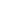 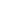 “Always put your best foot forward”       Since attending High Road School of Hartford High School, Demar Porter has accomplished a lot.  Demar is the owner of his own business, Two Brother’s Electronics in which he repairs laptops and electronic devices out of Hartford, CT.  In order to open his own business, after leaving High Road School of Hartford High School, Demar received his High School Diploma.  He then attended the Job Corps, where he was the first person to graduate within 7 months and attained his Certification as a Computer Technician.  Demar credits his ability to focus on his work as to the reason why he was able to complete his program in record time.       Staff who took the time to understand Demar and never gave up on him, some of those staff like Ms. Ronda Russo who he still speaks with today, are one of the things Demar remembers the most about High Road School.  As students would tell you today, being on Blue Level was something Demar was proud to earn and gain the privileges of while attending our schools.  A special memory for Demar was being able to pass out lunches around the school with staff member as this was a task he had to earn to be able to assist with.  He commends High Road school for helping him to learn emotional regulation skills, to ask for help when you need it and to be on time!       When tasked with providing some words of advice for current students, Demar had several.  “Staff are there to help you and they want to see you do better so take the lesson they are trying ot give you”.  He also mentioned that if you “try to do your best, you will be successful”.  Demar finished by saying “Put your best foot forward”.        Since attending High Road School of Hartford High School, Demar Porter has accomplished a lot.  Demar is the owner of his own business, Two Brother’s Electronics in which he repairs laptops and electronic devices out of Hartford, CT.  In order to open his own business, after leaving High Road School of Hartford High School, Demar received his High School Diploma.  He then attended the Job Corps, where he was the first person to graduate within 7 months and attained his Certification as a Computer Technician.  Demar credits his ability to focus on his work as to the reason why he was able to complete his program in record time.       Staff who took the time to understand Demar and never gave up on him, some of those staff like Ms. Ronda Russo who he still speaks with today, are one of the things Demar remembers the most about High Road School.  As students would tell you today, being on Blue Level was something Demar was proud to earn and gain the privileges of while attending our schools.  A special memory for Demar was being able to pass out lunches around the school with staff member as this was a task he had to earn to be able to assist with.  He commends High Road school for helping him to learn emotional regulation skills, to ask for help when you need it and to be on time!       When tasked with providing some words of advice for current students, Demar had several.  “Staff are there to help you and they want to see you do better so take the lesson they are trying ot give you”.  He also mentioned that if you “try to do your best, you will be successful”.  Demar finished by saying “Put your best foot forward”. 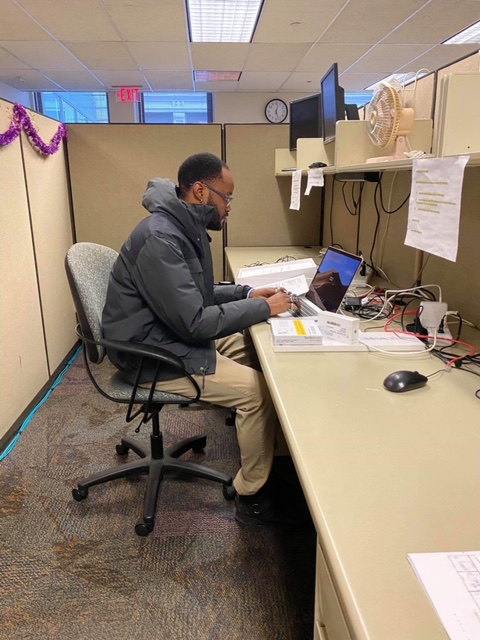        Since attending High Road School of Hartford High School, Demar Porter has accomplished a lot.  Demar is the owner of his own business, Two Brother’s Electronics in which he repairs laptops and electronic devices out of Hartford, CT.  In order to open his own business, after leaving High Road School of Hartford High School, Demar received his High School Diploma.  He then attended the Job Corps, where he was the first person to graduate within 7 months and attained his Certification as a Computer Technician.  Demar credits his ability to focus on his work as to the reason why he was able to complete his program in record time.       Staff who took the time to understand Demar and never gave up on him, some of those staff like Ms. Ronda Russo who he still speaks with today, are one of the things Demar remembers the most about High Road School.  As students would tell you today, being on Blue Level was something Demar was proud to earn and gain the privileges of while attending our schools.  A special memory for Demar was being able to pass out lunches around the school with staff member as this was a task he had to earn to be able to assist with.  He commends High Road school for helping him to learn emotional regulation skills, to ask for help when you need it and to be on time!       When tasked with providing some words of advice for current students, Demar had several.  “Staff are there to help you and they want to see you do better so take the lesson they are trying ot give you”.  He also mentioned that if you “try to do your best, you will be successful”.  Demar finished by saying “Put your best foot forward”.        Since attending High Road School of Hartford High School, Demar Porter has accomplished a lot.  Demar is the owner of his own business, Two Brother’s Electronics in which he repairs laptops and electronic devices out of Hartford, CT.  In order to open his own business, after leaving High Road School of Hartford High School, Demar received his High School Diploma.  He then attended the Job Corps, where he was the first person to graduate within 7 months and attained his Certification as a Computer Technician.  Demar credits his ability to focus on his work as to the reason why he was able to complete his program in record time.       Staff who took the time to understand Demar and never gave up on him, some of those staff like Ms. Ronda Russo who he still speaks with today, are one of the things Demar remembers the most about High Road School.  As students would tell you today, being on Blue Level was something Demar was proud to earn and gain the privileges of while attending our schools.  A special memory for Demar was being able to pass out lunches around the school with staff member as this was a task he had to earn to be able to assist with.  He commends High Road school for helping him to learn emotional regulation skills, to ask for help when you need it and to be on time!       When tasked with providing some words of advice for current students, Demar had several.  “Staff are there to help you and they want to see you do better so take the lesson they are trying ot give you”.  He also mentioned that if you “try to do your best, you will be successful”.  Demar finished by saying “Put your best foot forward”. 